Publicado en Madrid el 18/10/2019 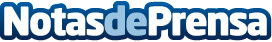 Finaliza el plazo para participar en el XXV Certamen de Dibujo Gregorio Prieto, el próximo 31 de octubreEl ganador recibirá 8.000€ y una exposición individual durante 2020. El segundo premio estará dotado con 4.000€. Pueden participar artistas españoles y extranjeros residentes en España con hasta 2 obras de dibujo que no hayan sido premiadas anteriormente. 
Las bases del Certamen se pueden consultar en:  https://gregorioprieto.org/certamen-de-dibujo/Datos de contacto:Autor914115868Nota de prensa publicada en: https://www.notasdeprensa.es/finaliza-el-plazo-para-participar-en-el-xxv Categorias: Artes Visuales Madrid Premios http://www.notasdeprensa.es